Integrated Science SCIE 1505.182015/2016  Syllabus and HandbookPrepared byDr. Cindy Staicer, Program DirectorSeptember 2015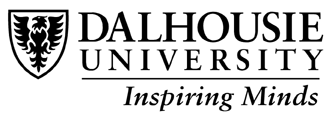 Table of Contents		PageAbout the ProgramPhilosophy Behind the Dalhousie Integrated Science Program	  2Program Description	 3Integrated Science Faculty	5Important Dates and Holidays	  6Field Trip Details	 7Schedule for first Two Weeks of Fall Term 2014	 8Evaluation of Student PerformanceGrades and GPA	 9Calculation of Numerical Marks	10	Tests (Quizzes and Exams Components)	10	Assignments Component	 11Writing in Science Class Component	 12Research Project	13Subject Marks and Grades	14Subject Outlines for Science Subjects in SCIE 1505Biology Outline	15Earth Science Outline	18Psychology Outline	19Statistics Outline	21Student Responsibilities and ResourcesIntellectual Honesty	22Acceptable Use Policy for IT Services at Dalhousie	23Online Web-based Learning (OWL)	24Resources for Science Students	25What to Bring	26Textbooks	27Other Items Needed	28Philosophy behind the Dalhousie Integrated Science ProgramThe idea of an Integrated Science Program had indirect beginnings in the Symposium on Undergraduate Education held in the fall of 1990. During the Symposium, three failings of the science undergraduate curriculum were identified.  First, it was felt there is not a sufficient introduction in the first year to the breadth of subjects offered at the University.  In other words, specialization comes too early.  Second, there was little indication of "what was worth knowing."  For example, what is the core of the scientific knowledge (as opposed to, say, chemistry)?  Finally there was little integration of science subjects.In addition to the impetus provided for a curriculum review by the Symposium on Undergraduate Education, there has been a growing body of evidence that the first-year science experience has caused many students to reject science as a possible field of study.  Thus, the program grew out of the idea of a curriculum reform designed to address these issues.  The program shifts the focus from teaching concepts and facts to teaching critical thinking and ideas by using concepts and facts.  The pedagogical goals of the Integrated Science Program are (in no particular order of priority):1.	To introduce students to scientific methodology and engage them in scientific research.2.	To give the students sufficient background in the core of scientific knowledge such that they are able to continue with a major degree (or double major) in, or an honours degree (or combined honours) in, the science subjects taught at Dalhousie.3.	To point out the interrelationships among the science disciplines.4.	To indicate to students how the history and philosophy of scientific thought helps us to understand science today.5.	To show the relevance of science in the students' lives and links between science and society.To achieve these goals, the program uses a number of pedagogical approaches, from lectures to team exercises in the laboratory and field, to independent study. Throughout the year, students learn scientific methodology and its applications to different disciplines; the interrelationships among disciplines (e.g., how do the different disciplines approach the same questions? how do the questions they ask about the same phenomenon differ?); the limits of science and technology; and their ethical considerations. The research project provides an outstanding opportunity to experience the process of scientific research.Integrated Science emphasises the development of transferable skills, including problem solving, critical thinking, written and oral communication, computer literacy, numeric and statistical techniques, information technology, teamwork, planning and organization, research methods and skills, and laboratory and field work. In comparison to the typical first year of a Dalhousie BSc, Integrated Science requires a higher level of commitment and more active participation by students. Over the years, the program has changed, based on student feedback and interests, teaching innovations, and various challenges. Since its inception, the pedagogical goals of the program have remained the same and its focus on preparing students as scientists has only strengthened. A description of previous versions of the program can be found on OWL.Program DescriptionIntegrated Science is an alternative and more interdisciplinary way for a BSc student to complete their first-year. A team of professors teach the concepts and techniques from first-year, introductory-level Biology, Earth Science, Psychology, and Statistics classes, in a more integrated way. Our professors meet weekly to discuss student progress, the concepts that connect disciplines, and development skills that transcend their boundaries, including the disciplines taught in the co-requisites. In class, the professors identify links between their disciplines and apply statistical methods to questions across these sciences, as well as draw students’ attention to links with other subjects (Chemistry, Mathematics, and Physics).Compared to regular first-year classes, Integrated Science covers more or less the same material, some in greater depth. The sequence of topics may differ from regular first-year classes to promote . The flexibility to organize topics in a different way allows the relationships among the disciplines to be revealed. Integrated sessions taught by two or more professors explore these relationships, address big questions or consider complex problems. Small class size facilitates student-instructor interaction and enables more hands-on learning. Overall, our students spend a larger proportion of their class time in hands-on activities (labs, field trips, oral presentations, discussions, team work, and research) than other science students. This emphasis allows our students to develop a wider range of transferrable skills needed in later science classes, in undergraduate research projects, and in scientific or professional careers.Much of the hands-on class work is done in teams, which fosters a co-operative atmosphere and allows students to develop team-building skills, needed in subsequent academic, research, and work. Teams are assigned after the first day of class. Team members work together on a avriety of hands-on exercises, including field trips, laboratories, and workshops.Through interdisciplinary field trips, students gain considerable field experience while observing the natural world from a variety of quantitative viewpoints. Many of the laboratory exercises that Integrated Science students experience are similar to those in regular first year courses in Biology, Earth Science, and Psychology. Some are more open-ended and some are more integrated.Research methods are learned while conducting research in a team supervised by a Dalhousie science professor. Emphasis on scientific research methods and communication skills, along with a broad introduction to science, makes any Integrated Science option an excellent foundation for an honours or a combined honours degree. Integrated Science professors can help you select second-year classes or a major, and provide insights into career options and possible science-related jobs at the university.Student workload is managed so that assignments and quizzes are spread out across the days and weeks. Regular assignments and quizzes discourage “slacking off” and encourages students to keep up, allowing them to achieve at high levels and hone their time-management skills. The focus of the Integrated Science tests (quizzes and exams) is the application of knowledge and understanding to novel problems or situations that allow for multidisciplinary questions. In other words, tests include questions from more than one subject. Test formats are primarily problem-solving and short answer, organized around a particular theme or context. Students also get some practice with multiple-choice questions, to prepare for multiple-choice tests in some of the larger second-year classes in the life sciences.Below is the official description of SCIE 1505XY.18, Integrated Science, from the Dalhousie University Calendar, followed by some added explanation:SCIE 1505X/Y.18:  Integrated ScienceThis program provides comprehensive first-year preparation for science majors or honours degrees and includes a full-year writing course and research project in the sciences. Concepts and techniques are taught in Biology, Earth Science, Psychology, and Statistics and are linked to material taught in separate Chemistry, Mathematics, Philosophy, and Physics courses.Note: Credit can only be given for this course if X and Y are completed in consecutive terms and partial credit cannot be given for a single term.Format: Writing requirement; Lecture approx. 9 hours/lab and other activities approx. 5 hoursCross-Listing: BIOL 1010.03/1011.03 or BIOL 1020.03/1021.03; ERTH 1080.03; PSYO 1011.03/1012.03 or PSYO1021.03/1022.03; SCIE 1111.03; STAT 1060.03.Co-requisites: (1) PHIL 1050.03; (2) CHEM 1011.03/1012.03; (3) MATH 1000.03/1010.03 or MATH 1000.03 or MATH 1500 or MATH 1215.03.Recommended co-requisites (not required):  PHYC 1190.03/1290.03 or PHYC 1300.06 X/Y or PHYC 1310.03/1320.03 or PHYC 1310.03.The Statistics component of SCIE 1505 plus one term of Calculus fulfil the first-year Mathematics distribution requirement for BSc students. Note that a full year of Calculus is needed for degrees in Mathematics, physical sciences, and Engineering. A full year may be needed for applications to Medical or other professional schools in provinces other than Nova Scotia—students intending to apply to such programs should find out the requirements for schools at which they intend to apply. The full-year Psychology component of SCIE 1505 fulfils the Social Science requirement. The integrated Writing in Science component of SCIE 1505 and the companion Humanities course (PHIL 1050) together fulfil a full-year Writing Requirement at Dalhousie University. The Integrated Science writing course serves in lieu of ENGL 1000 for entry to the School of Pharmacy at Dalhousie University. Note that other universities might not accept our writing course in lieu of English (many universities still require an English course). Note that PHIL 1050 also satisfies half of the full-credit Humanities or Language requirement at Dalhousie; therefore, before they graduate, students will need to take another half-credit course in a Humanities or Language. Physics is not a required co-requisite for students interested in the life sciences. It is recommended, however, as a basic knowledge of Physics is useful in many ways for a career in science. Students interested in life or medical sciences who need or want Physics can take it in first or second year.Students are advised to pay close attention to details such as the minimum grade and other requirements needed to enter particular second-year classes or degree programs. It is the student’s responsibility to be aware of such requirements. See the Dalhousie Undergraduate Calendar or contact departments for this information.Integrated Science FacultyThe Integrated Science program is made possible by a team of dedicated professors and a small student to instructor ratio in SCIE 1505. Classes are further enriched by guest lectures given by other faculty members. Teaching Assistants assist the faculty with laboratories, field trips, tutorials, and assignments. Information retrieval exercises are taught by staff from the Killam Library. Research projects are supervised by a additional faculty from a wide range of departments at the university. Furthermore, we are aware of the topics you are covering in your Science co-requisite classes (Chemistry, Math, and Physics), and when, enabling us to point out links to your other classes.The following professors are the primary Integrated Science teaching professors for 2015-2016:Subject &  Professor name	Phone	Office Location	E-mail AddressBiology  Cindy Staicer 	494-3533	Rm 7130, Biology wing,		Cindy.Staicer@dal.ca  (and Program Director)		  Life Sciences Centre  Martha Mullally 	 494-8496	Rm 2112, Biology Wing        MarthaMullally@gmail.com  	  	  Life Sciences CentreEarth Sciences  Alexandra Arrnott	494-7018	Rm 2045, Earth Science 		           aarnott@dal.ca		wing, Life Sciences Centre			Philosophy   Carlos Mariscal	494-3538	Rm 3131, McCain Arts	                 mariscal@dal.ca		  & Social Sciences Bldg.	Psychology  Jennifer Stamp	494-3432	Rm 2533, Psychology wing,		Jennifer.Stamp@dal.ca		  Life Sciences CentreStatistics  Brad Frankland	 (use email)	by arrangement		      Brad.Frankland@gmail.com_________________________________________________________________________________Your profs will let you know what times you can find them in their offices (weekly office hours). You can also e-mail them at any time to ask questions or set up an appointment to meet. Your profs will communicate with you through the Dal online learning portal, OWL (BBLearn or Blackboard Learn). Announcements will be posted on OWL and through e-mail sent through the OWL page. You may e-mail profs through the OWL page as well.Students are encouraged to meet with the Program Director (Cindy Staicer) or Class Coordinator (Martha Mullally) to discuss their academic progress, career interests, and plans for second year and beyond, to ensure they are preparing effectively. Important Dates and HolidaysPlease note these important dates and check when arranging trips home or making apointments. Date(s)	Day (and time)	Activity, holiday, or examSept 10	Thursday, 0905	Classes start in Dunn room 135. Sept 25	Friday		Last day to register, add or drop Fall classes with no penalty;Oct TBA			Dates of Fall term final exams are announcedOct 12	Monday		Thanksgiving Holiday - Dalhousie ClosedNov 6	Friday		Last day to drop Fall classes with a “W” (withdrawl) on transcriptNov 11	Wednesday		Remembrance Day Holiday - Dalhousie ClosedNov 12	Thursday		Study Day – No Dalhousie ClassesDec 7	Monday, 1730-2030	End of term party (chance to relax & dress up)Dec 8	Tuesday		Reviews for exam preparation; Last day of Fall term classesDec 10-20		Fall Final Exam periodDec 21 - Jan 3		Break between Fall and Winter terms Jan 4	Monday		Classes start for Winter term Jan 5	Tuesday, 0905	First Integrated Science class for Winter term, in Dunn room 135Jan 15	Friday		Last day to register, add or drop Winter classes with no penaltyJan TBA			Academic Program Fair (majors and programs information)Jan TBA			Dates of Winter term final exams are announcedFeb 5	Friday		Munro Day Holiday - Dalhousie ClosedFeb 8	Monday		Last day to drop Winter term or full-year classes with a “W”Feb 12	Friday, 1725	Last class before Study Break finishes (Biology lab)Feb 15-19			Study Break - No classes but University and dorms are openMar 25	Friday		Good Friday Holiday (University closed)Apr 5	Tues, 0905-1700	Research Project Symposium - Team PresentationsApr 6	Wed, 1435-1700	Poster Session (public is invited); last day of classesApr 9-23			Winter Final Exam periodQuiz dates:  Regular, multidisciplinary quizzes are scheduled for the following dates, roughly spaced at montly intervals. Please ensure you do not make other arrangements for these times. The main contact for Integrated Science Quizzes and Exams is Prof. Mullally. Note that you may also have evening tests in your co-requisites on other dates. Quiz 1		October 1	Thursday	1305-1425 Quiz 2		October 29	Thursday	1305-1425 Quiz 3		November 26	Thursday	1305-1425Quiz 4		January 28	Thursday	1335-1455 Quiz 5		March 3	Thursday	1335-1455Quiz 6		March 31		Thursday	1335-1455Field Trip DetailsIn Nova Scotia, weather conditions change quickly, and temperatures are 5-10°C cooler on the coast, so we suggest layers of clothing made of synthetic fibres to keep you warm and dry. Outdoor outfitters, like Mountain Equipment Co-op, have a good selection of field apparel. Always arrive appropriately dressed, bring a covered clipboard, lined and unlined paper, pens, pencils, eraser, ruler, stapler, and calculator. Other things needed for specific trips are listed below.  These are the field trips scheduled for 2015-2016:Friday, Sept 11 afternoon, 1400-1800 -- Point Pleasant Park, Halifax (Measurement Scavenger Hunt, first team assignment, followed by a BBQ. with profs and DISP grads) -- bring wind and rain protection, sunscreen, and wear comfortable walking shoes. Teams will get there on their own (walk or take Metro bus; meet at Black Rock Beach).Friday, Sept 18, 1435-1700 -- Public Gardens, Halifax (Ethology: Observing Animal Behaviour) – bring rain protection, wear walking shoes, and bring a cellphone, stopwatch or digital watch to time events. Walk or take a Metro bus to the park; meet at bandstand. Thursday, Sept 24, all day, 0900-1800 -- Conrad Beach, east of Dartmouth (Dynamics of Sandy Beaches and Tidal Salt Marsh Ecosystems) -- bring lunch, water, snacks, sunscreen, warm clothes, rain and wind protection, sneakers, and knee-high rubber boots. We will travel by chartered bus.Friday, October 2, 1335-1725 – Chebucto Head, near Duncan's Cove, west of Halifax (Bogs and Barrens Ecosystems) – bring warm clothes, rain protection, knee-high rubber boots. We will travel by chartered bus.Thursday, October 8, all day, 0900-1700 – Two locations: Horton Bluff, Fundy shore; and the Windsor Causeway (Reconstructing an Ancient Environment; and Anthropogenic Environmental Change) – bring lunch, water, snacks, warm clothes, rain and wind protection, hat, gloves, knee-high rubber boots. Dress warmly. We will travel by chartered bus.Tuesday, Oct 13, afternoon, 1235-1800 -- Cranberry Cove, near Peggy's Cove, west of Halifax (Intertidal Ecology and Diversity; Testing Hypotheses) -- water, snacks, sunscreen, warm clothes, rain protection, hat, gloves, knee-high rubber boots or shoes that can be submerged in seawater. We will travel by chartered bus. Thursday, March 24, morning, 0905-1125 – Building Stones field trip: Historic Buildings, Halifax (Building Stones, Grave Stones, Historical Monuments) - wear very warm clothes, winter boots. Walk or take a Metro bus downtown. Friday, April 1, afternoon, 1435-1725 – Nova Scotia Museum of Natural History, Halifax (Form and Function of the Vertebrate Skeleton) -- indoors; wear appropriate attire to walk a few blocks; meet at the museum on 1747 Summer Street. Includes SCIE 1505 and PHIL 1050 classes; does not include other co-requisites or electivesSee OWL for any updates and full schedules for both termsEvaluation of Student PerformanceGrades and GPADalhousie transcripts show letter grades. Integrated Science students receive a single official Science 1505.18 letter grade for first year, based upon combined marks on exams, quizzes, assignments (problem sets, labs, field trips), and writing class assignments. The next page shows how these numerical marks are weighted in calculating the grade.The Dalhousie University grade scale is used to convert numerical marks (%) to letter grades:The Dalhousie Undergraduate Calendar states grades in the “A” range reflect “Excellent” performance: considerable evidence of original thinking; demonstrated outstanding capacity to analyze and synthesize; outstanding grasp of subject matter; and evidence of extensive knowledge base. Letter grades in the “B” range reflect “Good” performance: evidence of grasp of subject matter, some evidence of critical capacity and analytical ability; reasonable understanding of relevant issues; and evidence of familiarity with the literature. Grades in the “C” range reflect “Satisfactory” performance: evidence of some understanding of the subject matter; ability to develop solutions to simple problems; and benefiting from his/her university experience.  A grade of “D” is a “marginal pass”, meaning limited familiarity with subject matter, critical and analytical skills. A grade of “F” is a “Failure”, reflecting insufficient evidence of understanding of the subject matter; weakness in critical and analytical skills; and limited or irrelevant use of the literature. A grade of “D” in Integrated Science may put a student on academic probation and a grade of F may result in academic dismissal.On transcripts, letter grades from different classes are weighted by number of credit hours and combined together into a numerical quantity known as the Grade Point Average (GPA). A student’s transcript shows the student’s GPA calculated for each term, as well as the student’s cumulative GPA across all classes taken at Dalhousie. Integrated Science students receive a separate grade in PHIL 1050, which, along with other co-requsites and electives, also get figured into calculating their GPA.Please note: Certain second-year classes (e.g., Biology, Biochemistry, Marine Biology, Microbiology, Psychology, Neuroscience, and various Co-op degree programs), require a certain minimum grade in first year (Integrated Science overall or in the Biology or Psychology components) before they are admitted to the class or degree program. It is thee responsibility of the sudent to consult the Dalhousie Undergraduate Calendar and be aware of these requirements.Calculation of Numerical MarksScience classes calculate marks numerically before converting them to letter grades. Your overall mark for the year in Integrated Science will be calculated as shown below. Before quiz averages are calculated for the year, the lowest quiz score per subject will be dropped.	Method of calculating your official, final numerical mark (%):Integrated Science is a full-year class, so the final grade is based on work done throughout the whole year and this is the grade that appears on student transcripts. Integrated Science students must finish the year to get a grade in Integrated Science. They get the same grade for each term.Unofficial fall term grades will be calculated for every student at the beginning of winter term to provide students with feedback on their progress and for the purpose of applying for scholarships, jobs, and to other programs. Grades are calculated differently for the fall term because the Science Writing Class marks are not included. Note that this is an unofficial mark and will not appear on transcripts. The method for calculating the unofficial fall term mark in all options is shown below:	Fall exams: 35%,  Fall quizzes: 30%,  Assignments: 35%, Total: 100%Tests (Quizzes and Exams Components)Tests take the form of shorter quizzes and longer exams, similar except for duration.Quizzes. Integrated Science will take a 1.5 hour multidisciplinary quiz covering material from all disciplines organized around a particular theme or context. Material to be covered will be specified in class and posted on OWL several days before the test, to enable you to direct your studies. Quizzes ensure you keep up with work and provide you with regular feedback with your learning progress, as well as evaluating your problem-solving skills and ability to apply concepts. These quizzes are good practice for the Integrated Science term exams. Exams. Integrated Science exams are similar to quizzes but longer (3 hours instead of 1.5 hours). At the end of each term you will take two exams, each containing material from 3 disciplines, and a few integrated questions, organized around a theme. Our exams feature material covered during one term and take a problem-based approach to address questions from the perspectives of several science disciplines. Exams reveal how well you can apply your knowledge, synthesize and evaluate information, and integrate subject matter. Rules for quizzes and exams. (1) Cell phones and other web-access or communication devices are not permitted at quizzes or exams. If you want to keep track of time, bring a watch. (2) Any books or papers must be secured in a closed book bag and left at the front of the room. (3) Only basic calculators are allowed (those with alpha-numeric storage or graphing capability are not permitted). If you miss a test because of illness, contact Prof. Mullally immediately by phone or e-mail. If you are ill please stay home and notify Prof. Mullally within 48 hours. Science Assignment ComponentThe science assignment mark includes labs and weekly assignments, such as those that provide practice in problem-solving in Statistics. Reports and assignments for the different components are either submitted by teams or individuals. Your instructors will specify whether an assignment is to be handed in individually or in teams.All work must be completed on time. Each assignment has strict deadlines as listed on the Integrated Science schedules on OWL. Marks for written papers will be reduced by up to 10% per day late.Assignment marks for each subject will be posted on OWL (students can se eonly their own marks, not others). You should save your marked assignments in a binder or folder and verify that the correct value has been posted. If you find a discrepancy, contact Prof. Mullally at once. He will compile assignment marks from the various subjects and calculate your overall assignment mark. Please inform him of any excused absences, missed assignments, or related problems. If you have a physician’s note, bring it to Prof. Mullally If you plan to be away, please notify Prof. Mullally at least one week in advance of your absence so a plan to complete missed work can be arranged.The tables below show the method for calculating assignment marks. The calculations differ for each term because assignments for the Statistics component are given in the fall term, and assignments for the Earth Science component are given in the winter term. Marks for field trip assignments and other interdiscipinary work are given in the fall.Note that formal writing assignments, where both content and writing skills make up an equivalent part of the mark, are not included in your regular assignment marks. Instead they contribute to your Writing in Science mark are weighted more heavily than other kinds of assignments. This component is calculated in the Winter term and is weighted as a half-credit class. See next section for details. Writing in Science ComponentIntegrated Science fulfils the full-credit, first-year Writing Class distribution requirement at Dalhousie University. Integrated Science serves as an excellent writing class because of the variety of assignments and because students receive considerable instruction and feedback, with the opportunity to learn by re-writing several papers. This writing component is integrated across two classes: PHIL 1050.03 and Integrated Science (SCIE 1505). Both use the same writing manuals so that students can learn to develop their writing skills in a consistent manner throughout the year.The SCIE 1505 Writing in Science component builds on the skills students have acquired in the fall term and includes all formal science writing assignments (i.e. those that provide feedback on writing skills, and for which half of the mark is based on writing skills). Note that most of the marks are from the Research Project while some are from formal reports based on a fall field trip and biology laboratory experiment.  Marks for this component will be calculated as follows:Research ProjectsIn winter term, you will take the skills you have learned and apply them in your research project. On Nov 26, the profs and participating researchers will present the research projects available for winter 2016 and you will apply for the 5 projects of most interest to you. By the time you finish your December exams, you will have completed the fall-term writing and humanities class (PHIL 1050), the Statistics component of Integrated Science, and will have completed many team assignments, so you will be well-prepared to begin your team research projects under the supervision of a researcher.Integrated Science students work together in teams (2-5 students) to address a tractable question, with the help of an Integrated Science professor, or another Dalhousie researcher, serving as the team’s research supervisor. The team will design a study or participate in an ongoing study, collect and analyse data, and communicate findings in an oral presentation, and scientific posters. Each student will write an independent paper with an individual focus. Thursday afteroons, 3-6 PM, in Winter Term, is designated project work time, when no Integrated Science classes will be scheduled. Depending on your project and supervisor’s schedule, however, you may need to do your lab work at a different time of the week when you are not in scheduled classes.On April 5-6, each team will present its findings in a Scientific Symposium, including an all-day Oral Session to the class, the Integrated Science professors, and the other research supervisors on April 5, and a Poster Session open to the public on the afternoon of April 6. All students are required to attend all presentations, so do not make other plans for those days. Bonus points are awarded for active participation in the Oral Session (e.g., asking good questions, chairing sessions).The written work for the Research Project is separated into several manageable parts, spaced 2-3 weeks apart, to allow sufficient time to complete each and use the feedback you received to improve your next assignment. The oral presentation and poster, created through team effort, will integrate and synthesize information in the individual papers in a cohesive and consistent format, and style. The team member assessment will reflect the relative contributions, in terms of time, effort, and assistance of each team member to the overall team product. The project supervisor will assess your ability to conduct research, and your commitment to scientific research.About half of the Writing in Science component mark is based on successive drafts of the individual’s written paper.  To give an idea of the depth expected, the final draft should be about 10 pages of text, plus additional pages of figures, tables, and references. Your marker will determine whether your paper has been prepared with appropriate depth and breadth, as well as evaluate its scientific content, logical organization, grammatical correctness and appropriate writing style. Markers also provide feedback on the mechanics of researching the topic and producing the written papers, oral presentations, and posters. You will receive formal instruction in preparing posters.With help from supervisors, you will set a schedule for individual and team work for their project. Students should expect to spend an average of 4-6 hours per week throughout the winter term working on their projects, roughly equivalent to the workload of a half-credit class.  Between mid-late January and mid-late March, much of this time will be spent conducting your lab research.  The remainder of this time will be spent on independent library research, reading, and writing, as well as various in-class exercises or workshops that are designed to help students complete projects efficiently and effectively. These include finding and evaluating scientific sources, writing proposals, citing the literature, reading critically, interpretting data, and practice with particular scientific writing skills. Subject Marks and GradesIntegrated Science calculates marks in the different subjects although they do not appear on official transcripts provided by the Dalhousie Registrar's Office. The scale used to convert numerical marks for subjects to letter grades is the same as for other Dalhousie Science classes. To get a grade in Integrated Science, a student must pass all components. At the end of fall term, if a student has not passed all of their Integrated Science subjects and the co-requisite PHIL 1050, she or he will not normally be allowed to continue in Integrated Science. The Dean’s office will facilitate the student’s transfer from Integrated Science into regular classes and provide transfer credit with grades for fall-term equivalent classes where possible.Subject-specific marks will be calculated differently for each subject, in a manner that weights assignments, labs, and tests similar to the way regular first-year classes for the same subject will calculate their marks. This makes the subject marks from Integrated Science comparable to marks in first-year classes.Relevant field trip exercises will be included in the assignment part of the subject-specific mark.Biology subject mark – note: students must pass the lab to get credit for Biology	Assignments (includes labs): 30%, Quizzes: 35%, Exams: 35%Earth Science subject mark	Assignments (includes labs): 35%, Quizzes: 30%, Exams: 35%Psychology subject mark	Assignments (includes labs): 30%, Quizzes: 35%, Exams: 35%Statistics subject mark	Assignments: 20%, Quizzes: 40%, Exams: 40%Writing in Science subject mark	See details in previous section about our Writing in Science componentA breakdown of subject grades will be provided, upon request of the student, for the purpose of applying for scholarships, degree programs, transferring to professional programs at Dalhousie or other universities, and when applying for jobs or other positions. Students who need a grade breakdown letter should forward to the Integrated Science office the name and address to which the letter should be sent and the purpose of the letter. Please allow at least 10 days for processing of the letter.Integrated Science - Biology Outline – 2015/2016(Dalhousie course equivalent: BIOL 1010/1011 – Principles of Biology Part I and II)Texts: Campbell et al. BIOLOGY, Canadian edition. Pearson Canada.  Knisley.  A Student Handbook For Writing In Biology, 4th Ed. WH Freeman/Sinauer.Lectures: Tuesdays & Thursdays, Fall:1305-142 LSC 240; Winter, 1335-1455 in Winter)Integrated Science - Biology Outline – 2015/2016 (continued)* Please note: Topics related to Neurobiology (neurons, cortex, nervous system, sensory systems, animal behaviour, hormones) are taught through the fallPsychology/Neuroscience component.Integrated Science - Biology Outline – 2014/2015 (continued)Activities – Field Trips and Laboratory exercises - Labs are normally held on Friday afternoons 1435-1725. Rooms vary depending on the term and exercise. Fall labs are usually in in LSC 5009/5012. Winter labs are usually in LSC 2102.Integrated Science  - Earth Science Outline (Geology 1, Winter 2016)Text: Marshak. Portrait of a Planet . 5th Ed. W.W. Norton. Geology 1 (winter) lectures Tues 9:05-9:25 AM in Dunn 135, Labs Thurs 9:05-11:25 AM in LSC 2055. Fall lectures, labs and field trips support the overall integration of the program. Integrated Science – Psychology Outline - 2015-2016(Dalhousie Course equivalent: PSYO 1011/1012 – Intro to Psychology and Neuroscience I and II)Lectures: Wednesdays 1505-1625 in LSC 238 in Fall, LSC 236 in Winter; Labs: Fridays 1425-1625 in LSC 5207 unless otherwise notedTextbook:  Feist, G.J., Rosenberg, E.L., Stamp, J.A. & Poole, J.A. (2012). Psychology: Making Connections, 1st Canadian ed. McGraw Hill.Fall 2015 Integrated Science Psychology Outline* a significant portion of these lectures are not covered in the textWinter 2016 Integrated Science Psychology Outline* a significant portion of these lectures are not covered in the textIntegrated Science - Statistics Outline - Fall 2015 (Dal Course equivalent: STAT 1060 – Introductory Statistics for Science and Health Sciences) Lectures: Tues and Thurs 1035-1125, Dunn 135; Labs: Tues 0905-1025 in Dunn 301A Weekly problem assignments are due on Mondays by midnight (one week after being assigned)Intellectual HonestyYou will be required to complete an on-line self-study on academic integrity during the fall term.  At Dalhousie University, we respect the values of academic integrity: honesty, trust, fairness, responsibility and respect. As a student, adherence to the values of academic integrity and related policies is a requirement of being part of the academic community at Dalhousie University.What does academic integrity mean?  Academic integrity means being honest in the fulfilment of your academic responsibilities thus establishing mutual trust. Fairness is essential to the interactions of the academic community and is achieved through respect for the opinions and ideas of others. “Violations of intellectual honesty are offensive to the entire academic community, not just to the individual faculty member and students in whose class an offence occurs.” [University Calendar]How can you achieve academic integrity?make sure you understand Dalhousie’s policies on academic integritygive appropriate credit to the sources used in your assignment such as written or oral work, computer codes/programs, artistic or architectural works, scientific projects, performances, web page designs, graphical representations, diagrams, videos, and imagesUse RefWorks to keep track of your research and edit and format bibliographies in the citation style required by the instructor  http://www.library.dal.ca/How/RefWorksdo not download the work of another from the Internet and submit it as your owndo not submit work that has been completed through collaboration or previously submitted for another assignment without permission from your instructordo not write an examination or test for someone elsedo not falsify data or lab results[these examples should be considered only as a guide and not an exhaustive list]What will happen if an allegation of an academic offence is made against you?Your instructors are required to report a suspected offence. The full process is outlined in the Discipline flow chart and includes the following:Each Faculty has an Academic Integrity Officer (AIO) who receives allegations from instructorsThe AIO decides whether to proceed with the allegation; you will be notified of the processIf the case proceeds, you will receive an INC (incomplete) grade until the matter is resolvedIf you are found guilty of an academic offence, a penalty will be assigned ranging from a warning to a suspension or expulsion from the University and can include a notation on your transcript, failure of the assignment or failure of the course. All penalties are academic in nature.Where can you turn for help?  If you are ever unsure about ANYTHING, contact your instructor.Academic Integrity website - Links to policies, definitions, online tutorials, tips on citing and paraphrasingWriting Center - Assistance with proofreading, writing styles, citationsWorkshops, online tutorials, citation guides, Assignment Calculator, RefWorksDalhousie Student Advocacy Service - Assists students with academic appeals and student discipline procedures.Senate Office - List of AIOs, discipline flow chart, Senate Discipline CommitteeAcceptable Use Policy for Information Technology Servicesapproved by Dalhousie University, March 19, 2009(source: http://its.dal.ca/policies/5.1.1-acceptable-use.pdf)A. PURPOSEThe purpose of this policy is to outline appropriate use of Information Technology Resources owned, leased, controlled and/or operated by the University.B. APPLICATIONThis policy applies to all individuals who have been granted a NetID and/or Banner account by the University. This policy does not replace other policies, procedures or guidelines concerning the use of specific IT Resources or data management but rather sets out a minimum standard of acceptable use.C. DEFINITIONSIn this Policy, “User Account” means a NetID and/or Banner account issued by the University; “Information Technology Resources”, or “IT Resources”, means computing equipment, peripherals, facilities, networks or systems owned, leased, controlled or operated by the University, including those purchased through research funds; “User” means an individual who has been issued a User Account.D. POLICY1.0 Accounts1.1 	Authorized access to IT Resources requires a User Account. User Accounts are non-transferable.1.2 	Users are responsible for any and all uses of their User Account and are expected to take reasonable steps to ensure the security of their User Account.   2.0 Acceptable Use  2.1  Users shall use IT Resources for authorized purposes only.2.2 	No User shall use IT Resources for any disruptive or unauthorized purpose, or in a manner that violates any law, University regulations, policies or procedures. Examples of unacceptable uses of IT Resources include, but are not limited to, the following:2.2.1 	using another person’s User Account, or misrepresenting themselves as another User;2.2.2 	disclosing passwords or other access codes assigned to themselves or others;2.2.3 	interfering with the normal operation of IT Resources by, among other things, unauthorized network interception, network traffic, flooding the network with messages, sending chain letters or pyramid solicitations;2.2.4 	copying, removing or distributing proprietary software and/or data without authorization;2.2.5 	breaching terms and conditions of software licensing agreements;2.2.6 	accessing, displaying, transmitting, or otherwise making available information that is discriminatory, obscene, abusive, derogatory, harassing or otherwise objectionable in a university setting;2.2.7 	destroying, misplacing, misfiling, or rendering inoperable any stored information on a University administered computer or other information storage, processing or retrieval system;2.2.8 	unauthorized use of IT Resources for profit or commercial gain; and2.2.9 	attempting to or circumventing security facilities on any system or network.3.0 Consequences of Unacceptable Use3.1 	If there is reason to suspect that a User has violated this policy, the Assistant Vice-President, Information Technology Services or the Information Security Manager may temporarily revoke or restrict User Account access privileges of any User, pending further investigation by the Information Security Manager.3.2 	To aid in the investigation of a suspected violation of this policy, the Information Security Manager may examine a User’s User Account information, including, but not limited to, emails, files, and any other material or data connected with the User Account, provided that s/he obtains the Assistant Vice-President Information Technology Services’ prior written approval. If the User in issue works within the Information Technology Services Department, then approval must be obtained from the President.3.3 	If the investigation concludes that a violation of this policy has occurred, the Assistant Vice-President Information Technology Services may restrict, suspend or revoke the User’s access to any or all of the University’s IT Resources, and may 3.31	in the case of students, initiate disciplinary proceedings under the Code of Student Conduct; 3.32	or in the case of employees, refer the matter for consideration of discipline in accordance with applicable collective agreements or human resource policies, as appropriate.Online Web-based Learning (OWL)Like most courses at Dalhousie, Integrated Science uses a web-based online technology called Online Web-based Learning or OWL. Check OWL daily for class information, including schedule updates and announcements about tests and assignments. We will post program information including the class schedules, information about quizzes and exams, and answer keys to quizzes. Class information will be organized under a series of folders. Your marks and grades for Integrated Science will also be posted here, visible only to you.  Student ResourcesDalhousie Science Society (DSS) The Dalhousie Science Society is a coalition of all student societies in the various Science departments.  They provide a forum to discuss student interests while co-operating with the administration and faculty.  The Society is the official voice of science students in every area of academic and political life at the university.  The DSS also organizes social and academic events such as Coffee Talks and Science Expo.  They encourage all science students to participate in general meetings, DSS Committees and functions.  E-mail: dss@dal.ca  Location: Room 314 Student Union Building; Web: wix.com/dalsciencesociety/dssDalhousie Writing CentreWriting expectations at university are higher than you will have experienced at high school. The Writing Centre is an academic unit of Student Services that supports your writing development. Make an appointment to discuss your writing. Learning more about the writing process and discipline-specific practices and conventions will allow you to adapt more easily to your field of study. Main Location - Learning Commons, Main Floor.  For hours of operation see their website. (www.dal.ca/campus_life/student_services/academic-support/writing-and-study-skills.html)Studying For Success The transition from high school to university life can often be a challenging one. However, with help from the Studying for Success program, you too can become a more effective learner. Attend our workshops or drop in for individual study skills sessions, where we can help you with Time Management, Critical Reading, Note taking, Preparing for Exams, and much more. Don’t wait until it’s too late! Let Studying for Success help you find smarter ways to study.  For more information or to make appointments, please:- Visit our website: www.dal.ca/sfs- Visit our main office in the Killam Library, Room G28 (main floor)- Call 494-3077 or Email the Coordinator at: sfs@dal.caCounselling and Psychological Services "Life at university can sometimes challenge you in unexpected ways. This office has a lot to offer in helping you to meet the challenges you are facing, whether they are personal, academic or career-related in nature."  Staff provide help with personal management, crisis management, career counselling, and study skills. During the term, staff offer several workshops free to Dal students. 2nd Floor, LeMarchant Place, 1246 LeMarchant Street Phone: 494-2081.  Director: Joanne Mills, e-mail: Joanne.Mills@Dal.Ca   Web: www.counsellingservices.dal.caStudent Accessibility Services"Dalhousie University recognises that qualified students with disabilities have a right to assistance that is individualised with respect to scope and pace, consistent with the students' needs, legitimate academic demands, and the University's capacity to respond."  If you have a disability, you may qualify for certain special services or accommodation. Contact them to make arrangements BEFORE classes begin. Office: Killam Library, Room G28; Phone: 494-2836; e-mail access@dal.ca  Web: www.studentaccessibility.dal.caComputer Help DeskFor general computer help (e.g., forgotten username or password, need to register a laptop for roaming access to Ethernet connections in the classrooms or buildings other than dorm rooms, need to solve problems you are having using your computer).Killam Library, South Learning Commons, G45; Mon- Fri, 08:00-24:00; weekends 10:00-24:00; Phone: 494-2376. E-mail:  HelpDesk@dal.ca. What to BringClickersWe recommend that you obtain  a Turning Technolgies ‘clicker’ and bring to class every day. Bonus marks are available for clicker responses in class. You can purchase a new clicker from the bookstore or a buy a used clicker from other students. These are used in many second-year classes as well. This clicker device is called:Response Card Rflcd-03. Publisher: Turning TechonologiesBooksThe following books are required texts, meaning there will be assigned readings to help you prepare for specific class meetings. It does not mean you must own a copy. The textbooks mainly serve primarily as references for class material. You do  not need to bring these books to class; instead you should complete assigned readings before the class meeting. Students are encouraged to save money by buying used texts, sharing texts with classmates or room mates, or by reading from copies available in the Integrated Science home room. To save money, consider purchasing used copies of the texts from the bookstore, other Dal students, or various online bookstores. On the first two days of class, SCIE 1505 students will come to your classes to sell their used texts. It is perfectly fine to wait until the first weekend after classes start to get your books.List of textbooks for Integrated Science 2015-2016Note: Co-requisites will also require texts and other materials. Wait until your first class meeting or check online at http://www.bookstore.dal.ca/eSolution/course.php?campus=SUB .Other items you will need:1. 	You will need a basic, inexpensive ($10-15), non-programmable scientific calculator for Integrated Science tests. Bring a calculator to all classes, labs, field trips, tests and exams. 2.  	Also bring to classes, labs and field trips: (1) lined and unlined paper in a clipboard with a cover; (2) pencils, pencil sharpener, and eraser; and (3) ruler. To keep your papers neat and organized in your room, it helps to have (1) several binders in which to store class notes and handouts; (2) a stapler; and (3) a 3-ring hole punch.  Several field trips depend on tides, so we will go on them, rain or shine. You will need: (1) rain gear (jacket, pants); (2) warm, grubby clothes, gloves, hat, sweater or sweatshirt (e.g. polyester fleece), and wind-proof jacket; (3) daypack; (4) water bottle; and (5) snacks. For some trips you will also need knee-high rubber boots. A few field trips leave campus before lunch, so you’ll need to bring a lunch and snacks on those days.  If you live in residence, make prior arrangements with the dining hall for a bag lunch on field trip days.  Optional items include a camera, hand lens, and binoculars.It is not necessary, but very handy, to have your own computer. Many of our class resources are on-line, so you will need to use a computer to access class outlines, schedules, updates, assignments, and other materials. The computers in the open labs at Dalhousie University are mostly PCs.  If you have your own computer, you will need Microsoft Office, which is widely used for class work, especially Excel, Word, and PowerPoint. Office is available free to Dal students. Access your Dal e-mail using Dalhousie’s web page.If you want to use less paper in class, but don’t have a laptop or don’t want to bring it to class, consider a bringing a tablet. A tablet would also allow you to take digital notes and also to annotate lecture slides, which are posted on OWL as pdf documents before class.Dress at Dalhousie is informal. In addition, you will be doing lab work. Jeans and T-shirts are thus entirely appropriate. There will be times, however, when you might want to dress up, so you should bring one or two good outfits. For example, we have an end-of-fall-term party which can be attended in semi-formal attire. For the Research Project presentations and Poster Session in April, you should dress in a professional manner.Bring cash on the first few days of class to purchase used textbooks from last year's students.You will find an inexpensive watch or clock handy. Cell phones and other communication or recording devices will not be allowed at quizzes or exams.You may need safety equipment (lab coat and safety goggles) for your lab work in Integrated Science and your co-requisites. You will find out about these in the first day of class (labs start in the second or third week).Schedule for the first two weeks of Fall term 2015Week 1Thursday, Sept 10Thursday, Sept 100905-0955Dunn 135Introduction to the Integrated Science program; Overview of class organization and grading1005-1125Dunn 135Biology: Introduction to Biology and the Scientific Method1305-1425LSC 240Psychology: Measuring Behaviour1505-1655LSC 238Philosophy: Matters of Fact and Matters of ValueFriday, Sept 11Friday, Sept 110905-0925LSC 2055Meet briefly for team assignments in the ERTH lab1400-1800Point Pleasant ParkField Trip: Measurement Scavenger Hunt; and BBQ with Profs and previous students (teams to arrive at park on their own when their other classes are finished)Week 2Tuesday, Sept 15Tuesday, Sept 150905-1025LSC 2055Interdisciplinary Sand Lab1035-1125Dunn 135Statistics: Introduction1305-1435LSC 240Biology: Introduction to Ecology Wednesday, Sept 16 Wednesday, Sept 16 1505-1625LSC 238Psychology: Ethology1635-1725Killam LibraryPhilosophy tutorial: Library tour (meet in Killam Library foyer)Thursday, Sept 17 Thursday, Sept 17 0905-1025Dunn 135Field trip background: Glaciers and Glaciation1035-1125Dunn 135Statistics: Univariate Descriptive Statistics: Distributions1305-1425LSC 240Biology: Population Ecology1505-1655LSC 238Philosophy: Ethical Concepts and TheoriesFriday, Sept 18Friday, Sept 181435-1700Public GardensEthology field trip at the Halifax Public Gardens (meet there)Mark (%)LetterGradeGPAMark (%)LetterGradeGPA90-100  A+4.365-69 C+2.385-89A4.060-64C2.080-84 A-3.755-59C-1.777-79  B+3.350-54D1.073-76B3.0<50F070-72 B-2.7CourseExams QuizzesScience AssignmentsWriting in Science AssignmentsTotalSCIE 1505.1835302015100Method of calculating SCIENCE ASSIGNMENT marksMethod of calculating SCIENCE ASSIGNMENT marksMethod of calculating SCIENCE ASSIGNMENT marksMethod of calculating SCIENCE ASSIGNMENT marksAssignment componentsTotal marks both terms*% of totalFall marks*% of fallBiology labs and assignments18033.39028Earth Science labs and assignments9016.7----Psychology labs and assignments9016.74516Statistics labs and assignments9016.79028Field trips and other interdisciplinary work9016.79028Total possible540100315100* total possible will be adjusted if necessary (and accounting for excused absences)* total possible will be adjusted if necessary (and accounting for excused absences)* total possible will be adjusted if necessary (and accounting for excused absences)* total possible will be adjusted if necessary (and accounting for excused absences)* total possible will be adjusted if necessary (and accounting for excused absences)* total possible will be adjusted if necessary (and accounting for excused absences)* total possible will be adjusted if necessary (and accounting for excused absences)* total possible will be adjusted if necessary (and accounting for excused absences)Writing in Science class componentsWriting in Science class componentsMark (%)Mark (%)Mark (%)Due date (tentative)*Due date (tentative)*Due date (tentative)*Beach Field Trip ReportBeach Field Trip Report555Oct 16, 22Oct 16, 22Photosynthesis Lab Report (draft)Photosynthesis Lab Report (draft)333Dec 3Dec 3Photosynthesis Lab Report (final)Photosynthesis Lab Report (final)333Jan 14Jan 14Project-related Workshops (winter term)Project-related Workshops (winter term)222(in-class)(in-class)Writing PortfolioWriting Portfolio333Nov 26, Feb 11, Apr 6Nov 26, Feb 11, Apr 6Written Research ProposalWritten Research Proposal555Jan 21Jan 21Annotated BibliographyAnnotated Bibliography333Feb 4Feb 4Topic Sentence OutlineTopic Sentence Outline101010Feb 25Feb 25Complete Draft of Written PaperComplete Draft of Written Paper202020Mar 17Mar 17Team Poster Draft (digital file)Team Poster Draft (digital file)222Mar 22Mar 22Team Presentation Draft (ppt file)Team Presentation Draft (ppt file)111Mar 24Mar 24 Team Poster Final (digital file, poster session) Team Poster Final (digital file, poster session) Team Poster Final (digital file, poster session) Team Poster Final (digital file, poster session) Team Poster Final (digital file, poster session)888Mar 31, Apr 6Mar 31, Apr 6Team Presentation to Class and ProfsTeam Presentation to Class and Profs101010Apr 5Apr 5Final Draft of Written PaperFinal Draft of Written Paper202020Apr 6Apr 6Assessment by Student Team MembersAssessment by Student Team Members222Apr 15Apr 15Assessment by Project SupervisorAssessment by Project Supervisor333Apr 15Apr 15     Total     Total100100100  Fall Week  Fall WeekDateLecture TopicChapters in Campbell or Knisely (K)Chapters in Campbell or Knisely (K)Chapters in Campbell or Knisely (K)1Sep 10Sep 10Introduction to Biology and the Scientific MethodIntroduction to Biology and the Scientific Method1, and K 12Sep 15Sep 15Introduction to EcologyIntroduction to Ecology523Sep 17Sep 17Ecology of Populations Ecology of Populations 533Sep 22Sep 22Interactions between speciesInteractions between species544Sep 29Sep 29Ecology of EcosystemsEcology of Ecosystems555Oct 6Oct 6Aquatic BiologyAquatic Biology52 (aquatic biomes)6Oct 15Oct 15Introduction to Microbiology (guest Dr. Russell Easy)Introduction to Microbiology (guest Dr. Russell Easy)6Oct 15Oct 15Conservation BiologyConservation Biology567Oct 20Oct 20Biological Molecules Biological Molecules 57Oct 22 Oct 22 Chemistry of Life (guest Dr. Marc Whalen, Chemistry)Chemistry of Life (guest Dr. Marc Whalen, Chemistry)2, 3, 47Oct 22Oct 22Cell Structure & Function ICell Structure & Function I6.1-6.58Oct 27Oct 27Cell Structure & Fuction II/Membranes ICell Structure & Fuction II/Membranes I6.6-6.7, 7.1-7.28Oct 29Oct 29Exponential Functions & Population Growth (guest Dr. Richard Nowakowski, Math)Exponential Functions & Population Growth (guest Dr. Richard Nowakowski, Math)53.2-53.69Nov 3Nov 3Membranes IIMembranes II7.3-7.59Nov 5Nov 5Cellular Respiration ICellular Respiration I8, 9.110Nov 10Nov 10Cellular Respiration IICellular Respiration II9.2-9.511Nov 17Nov 17Photosynthesis IPhotosynthesis I10.1-10.211Nov 19Nov 19Photosynthesis IIPhotosynthesis II10.3-10.412Nov 24Nov 24Cell CommunicationCell Communication1113Dec 1Dec 1Muscle Contaction: Using energy to moveMuscle Contaction: Using energy to move50.5-50.613Dec 3Dec 3Biomechanics (guest Dr. Michael Lee, Biomedical Engineering)Biomechanics (guest Dr. Michael Lee, Biomedical Engineering)13Dec 3Dec 3Regulating energy production and useRegulating energy production and use8.5, 9.6, 42.5-42.714Dec 8Dec 8ReviewReview ---Winter WeekDateLecture Topic* Chapters in Campbell1Jan 5Animal Anatomy and Physiology I40, 411Jan 7Animal Anatomy and Physiology II42, 442Jan 12Cell division for Growth: Mitosis 12.1-12.32Jan 14Cell division for Reproduction: Meiosis13.1-13.4, 463Jan 19Mendelian Genetics143Jan 21Chromosomal basis of Inheritance154Jan 26Introduction to Immunology435Feb 2DNA and Replication165Feb 4Transcription & Translation176Feb 9Regulation of Gene Expression186Feb 11Gene technology208Feb 23Genomes and Their Evolution218Feb 25Evolution and Natural Selection229Mar 1Population Genetics and Evolution (guest: Dr. Paul Bentzen, Biology)2310Mar 8Origin and Diversification of Species2410Mar 10Tree of Life2611Mar 17Plant Evolution and Diversity29, 3012Mar 22Plant Development (guest: Dr. Arunika Gunarwardena)3512Mar 24Animal Evolution  and Development47, 32, 34.1-34.713Mar 29Human Evolution: Integrated Session with Psychology34.813Mar 31History of Life on Earth: Integrated Session with Earth Sciences2514Mar 31Review for examsWeekDateActivityFall3Sep 24Field Trip to Conrad Beach (all day) -  Dynamics of Beach Ecosystems; Bird Behaviour; Ecological Succession3Sep 25Microscopy Lab4Oct 2Field Trip to Duncan’s Cove (afternoon) – Ecology & Biodiversity of Plants & Lichens in a Bogs & Barrens Ecosystem6Oct 13Field Trip to Peggy’s Cove – Intertidal Ecology & Biodiversity; Hypothesis testing; Preparation of a Dichotomous Key 6Oct 16Microbiology Lab I7Oct 23Microbiology Lab II 8/9Oct 30/Nov 6Populus - Population Growth (exercise in computer lab) 11/12Nov 20/27Photosynthesis Experiment Lab13Dec 4Fermentation LabWinter1Jan 8Vertebrate Anatomy Lab 3Jan 22Student Team Presentations - Human Anatomy & Physiology4Jan 29Genetics Lab; Application of Chi-Square test6Feb 12Molecular Biology I8Feb 26Molecular Biology II 9Mar 4Bioinformatics (exercise in computer lab)10/11Mar 11/18Cladogram Exercise (Trilobites)13Apr 1Field Trip to the Museum – Vertebrate Form & Function TermWeekDateDayChapterTopicFall217 SepR22Glaciers: shaping the Canadian landscapeFall41 OctR12, EGeological Time, an introductionFall1119 NovR20Evolution of the AtmosphereWinter15 JanT5MineralsWinter212 JanT9VolcanismWinter319 JanT6Granite and MagmasWinter426 JanTB, 7Weathering, Erosion, and SoilWinter428 JanRB, 7Sediments and Sedimentary RocksWinter52 FebT12, ERelative geological timeWinter69 FebT8MetamorphismWinter823 FebT11DeformationWinter91 MarT12, EGeological TimeWinter108 MarT10EarthquakesWinter1115 MarT7Limestone and SaltWinter1222 MarT3Geology of the Oceans Winter1329 MarT4Plate Tectonics Labs & Field TripsLabs & Field TripsLabs & Field TripsLabs & Field TripsLabs & Field TripsLabs & Field TripsFall111 SepFPoint Pleasant Park Field TripFall215 SepTB, 7Sand LabFall324 SepRConrad Beach Field TripFall5Oct 8RHorton Bluff & Windsor Basin Field TripWinter214 JanR5Minerals LabWinter321 JanR6Igneous RocksWinter54 FebR7Sediments and Sedimentary RocksWinter611 FebR8Metamorphic RocksWinter825 FebR5-8Lab Quiz Mineral & Rock IdentificationWinter1117 MarR7, 11Geological MapsWinter1224 MarR5-8Building Stones DateLecture TitleChapter TitleChapter: pagesSept 10Measuring BehaviourConducting Research in PsychologyCh. 2; 36-79Sept 16Ethology*Introduction to PsychologyCh. 1: 23-24Sept 18LAB – EthogramPublic GardensReview Ch. 2Sept 23Learning I: Classical & OperantLearningCh. 7: 264-283Sept 30Learning II: Cognitive & EthologicalLearningCh. 7: 283-305Oct 14NeuronsThe Biology of BehaviourCh. 3: 90-105Oct 21The BrainThe Biology of BehaviourCh. 3: 105-120Oct 28Pseudoscience: Integrated session with PhilosophyTBAOct 30/Nov 6LAB - Flavour ID Nov 4Genes, Neurogenesis, & Measuring the BrainThe Biology of BehaviourCh. 3: 80-90; 121-131Nov 18Sensation I: Hearing, Taste, Smell & PainSensing and Perceiving our WorldCh. 4:  132-136; 159-177Nov 20/27LAB – NeuroanatomyReview Ch. 3Nov 25Sensation II: VisionSensing and Perceiving our WorldCh. 4: 139-148Nov 26Assignment: Journal ArticleDue online at 11:59 pmSee OWLDec 2PerceptionSensing and Perceiving our WorldCh. 4: 136-139; 148-159DateLecture TitleChapter TitleChapter: pagesJan 6Motivation: Hunger & SexMotivation and EmotionCh. 11:  450-467Jan 13Addiction*ConsciousnessCh. 5: 209-219Ch. 7: 301-303Jan 15LAB – CocaineReview Addiction LectureJan 20Stress & Health Stress and HealthCh. 12: 496-533Jan 27Sleep & ArousalConsciousnessCh. 5: 196-206Feb 3Cognitive DevelopmentHuman DevelopmentCh. 10: 390-417Feb 10Social DevelopmentHuman DevelopmentCh. 10: 417-428Feb 24Social PsychologySocial BehaviourCh. 14: 578-621Mar 2Memory I: EncodingMemoryCh. 6: 224-244Mar 3LAB – The “O” TrainBring ClickersReview Social Psychology LectureMar 9Memory II: RetrievalMemoryCh. 6: 244-263Mar 11/18LAB – MemoryReview Memory LecturesMar 16Intelligence & ReasoningLanguage and ThoughtCh. 8: 306-343Mar 23Intelligence & IQ testsIntelligence, Problem Solving, and CreativityCh. 9: 344-375Mar 30Psychological DisordersPsychological DisordersCh. 15: 622-647 Mar 31Treatment Treatment of Psychological DisordersCh. 16: 664-696DateTTopicReadings (Lecture, R module)Readings (Lecture, R module)Readings (Lecture, R module)Readings (Lecture, R module)Readings (Lecture, R module)15 SepLecture: IntroductionLecture: Introduction Lecture 1 Lecture 1 Lecture 117 SepLecture: Univariate Descriptive Statistics: DistributionsLecture: Univariate Descriptive Statistics: DistributionsLecture: Univariate Descriptive Statistics: Distributions Lecture 2 Lecture 2 Lecture 222 SepLab: ExcelLab: ExcelLab: ExcelLecture: Univariate Descriptive Statistics: Numerical SummariesLecture: Univariate Descriptive Statistics: Numerical SummariesLecture: Univariate Descriptive Statistics: Numerical Summaries Lecture 3 Lecture 3 Lecture 329 SepLab: Introduction to RLab: Introduction to RLab: Introduction to RLab: Introduction to RModules 1, 2Modules 1, 2Modules 1, 2Lecture: Bivariate Descriptive Statistics: The LineLecture: Bivariate Descriptive Statistics: The LineLecture: Bivariate Descriptive Statistics: The LineLecture: Bivariate Descriptive Statistics: The LineLecture 4Lecture 4Lecture 401 OctLecture: Bivariate Descriptive Statistics: The CorrelationLecture: Bivariate Descriptive Statistics: The CorrelationLecture: Bivariate Descriptive Statistics: The CorrelationLecture: Bivariate Descriptive Statistics: The CorrelationLecture 5Lecture 5Lecture 506 OctLab: Data in RLab: Data in RLab: Data in RLab: Data in RModule 3Module 3Module 3Module 3Lecture: Bivariate Descriptive Statistics: The CorrelationLecture: Bivariate Descriptive Statistics: The CorrelationLecture: Bivariate Descriptive Statistics: The CorrelationLecture: Bivariate Descriptive Statistics: The CorrelationLecture 6Lecture 6Lecture 6Lecture 613 OctLab: Getting Data into RLab: Getting Data into RLab: Getting Data into RLab: Getting Data into RModule 4Module 4Module 4Lecture: Research Design: TypesLecture: Research Design: TypesLecture: Research Design: TypesLecture: Research Design: TypesLecture 7Lecture 7Lecture 715 OctResearch Design: Control and Sampling	Research Design: Control and Sampling	Research Design: Control and Sampling	Research Design: Control and Sampling	Lecture 8Lecture 8Lecture 820 OctLab: Data Manipulation; Univariate StatisticsLab: Data Manipulation; Univariate StatisticsLab: Data Manipulation; Univariate StatisticsLab: Data Manipulation; Univariate StatisticsModules 5; 6Modules 5; 6Modules 5; 6Lecture: Univariate Inferential StatisticsLecture: Univariate Inferential StatisticsLecture: Univariate Inferential StatisticsLecture: Univariate Inferential StatisticsLecture 9Lecture 9Lecture 922 OctLecture: The Normal DistributionLecture: The Normal DistributionLecture: The Normal DistributionLecture: The Normal DistributionLecture 10Lecture 10Lecture 1027 OctLab: Quiz ReviewLab: Quiz ReviewLab: Quiz ReviewLab: Quiz ReviewLecture: Univariate Hypothesis Testing:Lecture: Univariate Hypothesis Testing:Lecture: Univariate Hypothesis Testing:Lecture: Univariate Hypothesis Testing:Lecture 11Lecture 11Lecture 1129 OctLecture: Univariate Hypothesis Testing: The z-TestLecture: Univariate Hypothesis Testing: The z-TestLecture: Univariate Hypothesis Testing: The z-TestLecture: Univariate Hypothesis Testing: The z-TestLecture 12Lecture 12Lecture 1203 NovLab: Data Visualization: Stem & Leaf Plots; Histograms, Box PlotsLab: Data Visualization: Stem & Leaf Plots; Histograms, Box PlotsLab: Data Visualization: Stem & Leaf Plots; Histograms, Box PlotsLab: Data Visualization: Stem & Leaf Plots; Histograms, Box PlotsModule 7Module 7Module 7Lecture: Univariate Hypothesis Testing:: The t-TextLecture: Univariate Hypothesis Testing:: The t-TextLecture: Univariate Hypothesis Testing:: The t-TextLecture: Univariate Hypothesis Testing:: The t-TextLecture 13Lecture 13Lecture 1305 NovLecture: Bivariate Inferential StatisticsLecture: Bivariate Inferential StatisticsLecture: Bivariate Inferential StatisticsLecture: Bivariate Inferential StatisticsLectures 14,15Lectures 14,15Lectures 14,1510 NovLab: Bivariate StatisticsLab: Bivariate StatisticsLab: Bivariate StatisticsLab: Bivariate StatisticsModule 8Module 8Module 8Lecture: Bivariate Inferential Statistics: The Line and CorrelationLecture: Bivariate Inferential Statistics: The Line and CorrelationLecture: Bivariate Inferential Statistics: The Line and CorrelationLecture: Bivariate Inferential Statistics: The Line and CorrelationLectures 15, 16Lectures 15, 16Lectures 15, 1617 NovLab: Data Visualization: ScatterplotsLab: Data Visualization: ScatterplotsLab: Data Visualization: ScatterplotsLab: Data Visualization: ScatterplotsModule 9Module 9Module 9Lecture: Experimental Research: Two Group (Independent Samples)Lecture: Experimental Research: Two Group (Independent Samples)Lecture: Experimental Research: Two Group (Independent Samples)Lecture: Experimental Research: Two Group (Independent Samples)Lecture 17Lecture 17Lecture 1719 NovExperimental Research: Dependent (Paired) SamplesExperimental Research: Dependent (Paired) SamplesExperimental Research: Dependent (Paired) SamplesExperimental Research: Dependent (Paired) SamplesLecture 18Lecture 18Lecture 1824 NovLab: Quiz ReviewLab: Quiz ReviewLab: Quiz ReviewLab: Quiz ReviewLecture: Experimental Research: Multiple GroupsLecture: Experimental Research: Multiple GroupsLecture: Experimental Research: Multiple GroupsLecture: Experimental Research: Multiple GroupsLecture 19Lecture 19Lecture 1926 NovLecture: ProbabilityLecture: ProbabilityLecture: ProbabilityLecture: ProbabilityLecture 20Lecture 20Lecture 201 DecLab: Independent and Dependent Two Sample TestsLab: Independent and Dependent Two Sample TestsLab: Independent and Dependent Two Sample TestsLab: Independent and Dependent Two Sample TestsModule 10Module 10Module 10Lecture: The Binomial DistributionLecture: The Binomial DistributionLecture: The Binomial DistributionLecture: The Binomial DistributionLecture 21Lecture 21Lecture 213 DecLecture: The Chi-Square TestLecture: The Chi-Square TestLecture: The Chi-Square TestLecture: The Chi-Square TestLecture 22Lecture 22Lecture 228 DecReviewReviewReviewReviewCore ComponentRequired Text (Author, Title, Edition, Publisher)Notes BiologyReece et al. Campbell Biology, 1st Canadian Edition, with Mastering Biology (online resources) and e-text.This same text is used by all first-year Biology classes at Dal. Previous editions (9th or 8th or Dal editions) are OK. Used copies should be easy to find on campus. E-text by itself is OK. Online resources and e-text are not required. Earth SciencesMarshak. Portrait of a Planet. 5th Ed. W.W. Norton. Previous editions of this text are OK and should be available. The same text was used last year by SCIE 1505 and was used by other first year Earth Science classes. You will need this text in winter term.Philosophy     (PHIL 1050)Briggle and Mitcham. Ethics and Science: An Introduction. Cambridge Univ Press.Not used previously.PsychologyFeist, Rosenberg, Stamp & Poole. Psychology Making Connections:1st Canadian Edition Packaged w/ Connect. McGraw-Hill.Used last year in SCIE 1505. Also available as an e-text with Connect (recommended). Need a version with Connect, which is required to access the required online material.StatisticsNo required textbook.Required readings will be posted on OWL. A list of optional, supplemental texts will be provided for those who want to read more.Writing Class Knisley.  A Student Handbook For Writing In Biology, 4th Ed. WH Freeman/Sinauer.Messenger et al. The Canadian Writer's Handbook - Essentials Edition. Oxford Univ Press.These two books are required for our integrated writing class and will be used in SCIE 1505 and PHIL 1050, as a resource to prepare essays and formal reports. Knisley has been used by SCIE 1505 and 2nd-year Biology classes for several years, so used copies should be available. Previous editions are OK.